   Smer: Kozmetički tehničar   I I I I godina 	   Udžbenik: Estetska hirurgija sa negomAutori: dr Miodrag Colić, dr Biljana Todorović-Ćertić   PITANJA: Ispitna pitanja:Asepsa i njen značaj,antisepsa.Sterilizacija. Dezinfekcija ruku,operativnog polja i prostorija.Kateterizacija. Punkcija.,sukcije,drenaža ,klizme.Repozicija mandibule i ekstremiteta. Imobilizacija.Organizacija hirurškog odeljenja.Metode ispitivanja u hirurgiji.Preoperativna i postoperativna nega.Premedikacija.anestezija.Transfuzija.krvarenje i hemostaza.Reanimacija u toku i posle operacije.Postoperativne komplikacije.Zavoji-vrste i način primene.Osnovni pojmovi o plastičnoj,rekonstruktivnoj i estetskoj hirurgiji.Psihosocijalni problem u estetskoj hirurgiji.Hirurška tehnika (šavovi,incizije,linije minimalne tenzije).Upotreba i vrsta plastičnih masa.Slobodni kožni transplantati.način uzimanja transplantata.Fiksacija i nega translantata.vaskularizacija.Uzroci neuspeha kod transplantacije kože.Definicija režnjeva,podela i značaj kod prekrivanja kožnih defekata.Transplantacija tetiva,hrskavice,krvnih sudova i organa.Ožiljci (nastajanje,kontrakcija,položaj u odnosu na zglob). Keloidi.Dermoabrazija.Vrste opekotian prema nastanku i dubini i površini.Prva pomoć kod opečenih.postupak sa opekotinama.Smrzotine-etiologija i lečenje.Povrede,deformacije i tumori glave.Deformacija očnih kapaka i orbitalnog predela.deformacija nosa. deformacija usana i nepca. Deformacija ušne školjke.Lice koje stari (čelo,obrazi,vrat,očni kapci,podbradak).Grudi-hiper i hipotrofija,amputacije.rekonstrukcija grudi.Korozije jednjaka.Rekonstruktivna hirurgija trbušnog zida i glutealnog predela.Povrede šake i urođene anomalije.rekonstrukcija.Hipospadije,epispadije,atrezija vagine.operatvne metode.Vežbe:Previjanje.Preoperativna priprema bolesnika.Postoperativna nega bolesnika.Lična higijena bolesnika.Merenje vitalnih znakova i evidencija.Davanja oralne i parenteralne terapije.Kontrola i nega transplantata.Previjanje transplantata,režnjeva,opekotina.Dijagnostika oboljenja ,povreda i fizičkih nedostataka.Indikacije za operaciju.Psihološki pristup pacijentu.Sistem ambulantnog rada.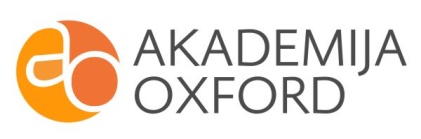 